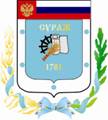 Контрольно-счетная палата Суражского муниципального района243 500, Брянская область, г. Сураж, ул. Ленина, 40, оф. 46 Тел. (48330) 2-11-45, E-mail: c.palata@yandex.ruЗаключениепо результатам экспертно-аналитического мероприятия  «Экспертиза исполнения  бюджета Лопазненского сельского поселения» за 1 квартал 2018 года»г. Сураж                                                                                     05 июня 2017 года1.  Основание для проведения экспертизы: Федеральный закон от 07.02.2011г. №6-ФЗ «Об общих принципах организации и деятельности контрольно-счетных органов субъектов Российской Федерации и муниципальных образований», Положение от 26.12.2014г. №58 «О Контрольно-счетной палате Суражского муниципального района», пункт 1.4.7 плана работы Контрольно-счетной палаты на 2018 год, приказ №23 от 25.05.2018 года.2.  Цель экспертизы: информация о ходе исполнения бюджета Лопазненского сельского поселения за 1 квартал  2018 года.3. Предмет экспертизы: отчет об исполнении бюджета Лопазненского сельского поселения за 1 квартал 2018 года, утвержденный постановлением Лопазненской сельской администрации от 27.04.2018 г.  №10.Решением Лопазненского сельского Совета народных депутатов от 29.12.2017г. №76 «О бюджете Лопазненского сельского поселения на 2018 год и на плановый период 2019 и 2020 годов» (далее - Решение о бюджете) на 2018 год утверждены основные характеристики бюджета:- общий объем доходов в сумме 1714,9 тыс. руб.;- общий объем расходов в сумме 2964,5  тыс. руб;- дефицит бюджета утвержден в сумме 1239,5 тыс. рублей.В течение 1 квартала 2018 года в бюджет Лопазненского сельского поселения не вносилисьИсполнение за 1 квартал 2018 года согласно отчета об исполнении бюджета Лопазненского сельского поселения составило:- по доходам 216,3 тыс. руб.;- по расходам 445,4 тыс. руб., - дефицит бюджета составил в сумме 229,1 тыс. рублей.Основные параметры бюджета Лопазненского сельского поселения за 1 квартал 2018 года представлены в таблице: Таблица №1, тыс. рублейИсполнение за 1 квартал 2018 года по доходам составило 12,6%, по расходам – 18,5%. Исполнение доходной части бюджета за 1 квартал 2018 года         В общем объеме доходов, поступивших за 1 квартал 2018 года, налоговые и неналоговые доходы составляют 132,6 тыс. рублей, или  61,4%. Финансовая помощь из других бюджетов  получена  в сумме 83,5  тыс. рублей, или 32,0% от общего объема поступлений. При формировании собственных доходов бюджета за 1 квартал 2018 года наибольший удельный вес в структуре налоговых и неналоговых доходов бюджета занимает земельный налог– 71,7% (95,1 тыс. рублей). Неналоговые доходы в структуре собственных доходов за 1 квартал 2018 года составили 15,1% (20,0 тыс. рублей). Наибольший удельный вес в структуре безвозмездных поступлений за 1 квартал 2018 года занимают дотации  бюджетам  субъектов РФ  муниципальных образований – 80,8% (67,5 тыс. рублей). Таблица №2, тыс. рублейДинамика поступления  доходов района за 1 квартал 2018 года  Таблица №3, тыс. рублейНалог на доходы физических лиц  за 1 квартал 2018 года исполнен в объеме 14,8 тыс. рублей или 11,0% к уточненной бюджетной росписи. В структуре собственных доходов составляет 11,2%. Налога на имущество физических лиц за 1 квартал 2018 года в бюджет поступило 0,6 тыс. рублей (0,2% к уточненной бюджетной росписи). В структуре собственных доходов налог на имущество физических лиц составляет 0,5%. Земельный налог за 1 квартал 2018 года поступил в бюджет в объеме 95,1 тыс. рублей (8,6% к уточненной бюджетной росписи). В структуре налоговых и неналоговых доходов земельный налог составляет 71,7%.Единый сельскохозяйственный налог за 1 квартал 2018 года  в бюджет поступил в объеме 2,1 тыс. рублей (42,0% к уточненной бюджетной росписи). В структуре налоговых и неналоговых доходов данный налог составляет 1,6%.Государственной пошлины за 1 квартал 2018 года в бюджет не поступило. Прочие неналоговые доходы за 1 квартал 2018 года в бюджет не поступило.Дотации за 1 квартал 2018 года  поступали в бюджет в сумме 67,5 тыс. рублей (25,0% к уточненной бюджетной росписи). В структуре безвозмездных поступлений составляют 80,8%.Субвенции  бюджетам  субъектов РФ  муниципальных образований за 1 квартал 2018 года поступили в бюджет в сумме 16,0 тыс. рублей (25,0% к уточненной бюджетной росписи). В структуре безвозмездных поступлений субвенции составляют 19,2%. Исполнение расходной части бюджета за 1 квартал 2018 года Наибольший удельный вес в расходах бюджета приходится на раздел 01 «Общегосударственные вопросы» за 1 квартал 2018 года составил – 66,4%. Наименьший удельный вес в расходах бюджета приходится на раздел 02 «Национальная оборона» за 1 квартал 2018 года составил – 1,8%.Структура расходов бюджета за 1 квартал 2018 годаТаблица №4, тыс.руб.Расходы бюджета за 1 квартал 2018 года согласно годовой уточненной бюджетной росписи составили 2964,5 тыс. рублей,  исполнены в сумме 445,4 тыс. рублей, или на 15,0%.  Анализ расходных обязательств за 1 квартал 2018 г. по разделам бюджетной классификации  Таблица №5, тыс.рублейРаздел 0100 «Общегосударственные вопросы»По данному разделу исполнение за 1 квартал 2018 года составило 295,7 тыс. рублей, или 18,5% от уточненной бюджетной росписи, удельный вес в общей сумме расходов составил  66,4%. Подраздел 01 02 «Функционирование высшего должностного лица субъекта Российской Федерации и муниципального образования». Исполнение по данному подразделу составило 59,5 тыс. рублей, или 13,8% от уточненной бюджетной росписи. Финансовое обеспечение расходов  производилось на содержание Главы сельского поселения.Подраздел 01 04 «Функционирование Правительства РФ, высших  исполнительных органов государственной власти субъектов РФ, местных администраций». Исполнение по данному подразделу составило 224,5 тыс. рублей, или 18,6% от уточненной бюджетной росписи. Финансовое обеспечение расходов производилось на обеспечение деятельности сельской администрации. -  Фонд оплаты труда государственных (муниципальных) органов- 97,7тыс. рублей;- Взносы по обязательному социальному страхованию на выплаты по оплате труда работников и иные выплаты работникам учреждений -50,9 тыс. рублей;- Прочая закупка товаров, работ и услуг для обеспечения государственных (муниципальных) нужд- 61,3 тыс. рублей.- Прочие расходы (оплата налогов) -8,7 тыс. рублей.- Исполнение судебных актов -5,9 тыс. рублей.В нарушение п. 174 Приказ Минфина России от 28.12.2010г. №191н "Об утверждении Инструкции о порядке составления и представления годовой, квартальной и месячной отчетности об исполнении бюджетов бюджетной системы Российской Федерации" в составе представленной бюджетной отчетности не представлены Сведения об исполнении судебных решений по денежным обязательствам учреждения (ф. 0503296).Подраздел 01 06 «Обеспечение деятельности финансовых, налоговых и таможенных органов и органов финансового (финансово-бюджетного) надзора»По данному разделу за 1 квартал 2018 года расходы не производились.Подраздел 01 13 «Другие общегосударственные вопросы». Исполнение по данному подразделу составило 11,7 тыс. рублей, или 9,0% от уточненной бюджетной росписи.          Раздел 02 00 «Национальная оборона»По данному разделу за 1 квартал 2018 года исполнение составило 8,2 тыс. рублей или 12,8% от уточненной бюджетной росписи, удельный вес в общей сумме расходов бюджета составляет 1,8%. Средства используются по подразделу 02 03 «Мобилизационная и вневойсковая подготовка» на осуществление отдельных государственных полномочий по первичному воинскому учету. Раздел 03 00 «Национальная безопасность и правоохранительная деятельность»По данному разделу за 1 квартал 2018 года исполнение составило 95,0 тыс. рублей или 15,3% от уточненной бюджетной росписи, удельный вес в общей сумме расходов бюджета составляет 21,3%. Средства использованы по подразделу 03 10 «Обеспечение пожарной безопасности» на содержание пожарной команды по обеспечению пожарной безопасности.Раздел 04 00 «Национальная экономика»По данному разделу за 1 квартал 2018 года исполнение составило 30,0 тыс. рублей или 30,0% от уточненной бюджетной росписи, удельный вес в общей сумме расходов бюджета составляет 6,7%. Средства использованы по подразделу 04 12 «Другие вопросы в области национальной экономики» на расходы по межеванию земельных участков.Раздел 05 00 «Жилищно-коммунальное хозяйство»По данному разделу исполнение за 1 квартал 2018 года составило  16,5 тыс. рублей или 2,9% от уточненной бюджетной росписи, удельный вес в общей сумме расходов составил 3,7%. В связи с отсутствием в форме бюджетной отчетности (форма 0503160) Пояснительная записка на 01.04.2018 года описания направления расходов по данному подразделу-  проанализировать использование не представляется возможным.Согласно Решения о бюджете бюджет Лопазненскго сельского поселения на 2018 год утвержден с дефицитом в сумме 1239,5 тыс. рублей   при этом утверждены источники финансирования дефицита бюджета – изменение остатков на счетах по учету средств бюджета. Ограничения, предъявляемые к предельному размеру дефицита бюджета, установленные частью 3 статьи 92.1 Бюджетного кодекса РФ соблюдены.. По данным отчета об исполнении бюджета за 1 квартал 2018 года бюджет исполнен с дефицитом в объеме 229,1 тыс. рублей.                                          Исполнение целевых программРешением Лопазненского сельского Совета народных депутатов от 29.12.2017г. №76 «О бюджете Лопазненского сельского поселения на 2018 год и плановый период 2019 и 2020 годов» были запланированы бюджетные ассигнования на реализацию 2 муниципальных целевых программ:- «Реализация полномочий органов местного самоуправления Лопазненского сельского поселения на 2018-2020 годы»;- «Управление муниципальными финансами Лопазненского сельского поселения на 2018-2020 годы».Общая сумма расходов по целевым программам утверждена (с учетом изменений) в размере 1899,6 тыс. рублей, что составляет 64,1% от общего объема расходов запланированных на 2018 год.Таблица №7 (тыс. рублей)Кассовое исполнение по программам составило 290,9 тыс. рублей, или 15,3% от уточненной бюджетной росписи. Расходы, не отнесенные к муниципальным программам (непрограммные расходы) в 1 квартале 2018 года, составили 154,05 тыс. рублей или 34,6% от общих расходов.Анализ квартальной бюджетной отчетности на предмет соответствия нормам законодательстваСостав представленной квартальной бюджетной отчетности не содержит полный объем форм бюджетной отчетности, установленный Инструкцией №191н, утвержденной приказом Минфина России от 28.12.2010 года.В нарушение п. 49, п. 151, п. 155, п. 167, п. 174 Инструкции №191н, утвержденной приказом Минфина России от 28.12.2010 года в составе квартальной отчетности не представлены следующие формы:- справка о суммах консолидируемых поступлений, подлежащих зачислению на счет бюджета (ф. 0503184);- сведения об исполнении судебных решений по денежным обязательствам бюджета (ф. 0503296).Анализ представленных форм бюджетной отчетности осуществлялся в рамках порядка её составления, а оценка на основании обобщенных показателей, содержащихся в отчетности, путем суммирования одноименных показателей и исключения в установленном Инструкцией №191н порядком взаимосвязанных показателей по позициям консолидируемых форм.Результаты анализа представленных форм бюджетной отчётности подтверждают их составление с соблюдением порядка, утверждённого Инструкциями №191н, а так же соответствие контрольных соотношений между показателями форм годовой бюджетной отчётности, проанализирована полнота и правильность заполнения форм бюджетной отчетности. Нарушений не установлено. Проведенное экспертно-аналитическое мероприятие «Экспертиза исполнения бюджета Лопазненского сельского поселения за 1 квартал 2018 года» позволяет сделать следующие выводы:1.   В отчетном периоде изменения в бюджет Лопазненского сельского поселения не вносились.2.   Бюджет Лопазненского сельского поселения утвержден с дефицитом в сумме 1239,5 тыс. рублей.       3.   Результаты исполнения бюджета за 1 квартал 2018 года по доходам свидетельствуют о не низком уровне собираемости собственных доходов бюджета (9,6%).       4. Общий процент исполнения бюджета по итогам 1 квартала 2018 года по доходам составил – 12,6%, по расходам -15,0%.       5. Дефицит бюджета по итогам исполнения бюджета за 1 квартал 2018 года составил 229,1 тыс. рублей. 7. В нарушение п. 49, п. 174 Инструкции №191н, утвержденной приказом Минфина России от 28.12.2010 года в составе квартальной отчетности не представлены следующие формы:- справка о суммах консолидируемых поступлений, подлежащих зачислению на счет бюджета (ф. 0503184);- сведения об исполнении судебных решений по денежным обязательствам бюджета (ф. 0503296).8. Отчет подготовлен в рамках полномочий Лопазненской сельской администрации Суражского района, не противоречит действующему законодательству и муниципальным правовым актам Лопазненского сельского поселения и удовлетворяет требованиям полноты отражения средств бюджета по доходам и расходам и источникам финансирования дефицита бюджета.ПредседательКонтрольно-Счетной палаты                                     Суражского муниципального района                                                              Н.В. ЖидковаНаименование показателяУточненный план 2018г.Уточненная бюджетная роспись за 2018г.Кассовое исполнение за 1 квартал 2018г.% исполнения к уточненной бюджетной росписиДоходы бюджета всего в т.ч.1714,91714,9216,112,6Налоговые и неналоговые доходы1381,01381,0132,69,6Безвозмездные поступления333,9333,983,525,0Расходы бюджета2964,52964,5445,415,0Дефицит (+), Профицит (-)-1239,5-1239,5-229,318,5Наименование показателяИспол-нение за 1 квартал 2018 годаСтрук-тура,% НАЛОГОВЫЕ И НЕНАЛОГОВЫЕ ДОХОДЫ                                       132,6100,0 НАЛОГОВЫЕ ДОХОДЫ                                       112,684,9Налог на доходы  физических  лиц 14,811,2Налог на имущество физических лиц0,60,5Земельный налог95,171,7Единый сельскохозяйственный налог2,11,6НЕНАЛОГОВЫЕ ДОХОДЫ                                       20,015,1Доходы от продажи земельных участков находящихся в собственности сельских поселений20,00,0Прочие неналоговые доходы00,0БЕЗВОЗМЕЗДНЫЕ ПОСТУПЛЕНИЯ83,5100,0Дотации бюджетам субъектов РФ  и муниципальных образований67,580,8Субвенции  бюджетам  субъектов РФ  муниципальных образований16,019,2Итого:216,1100,0Наименование показателяУточне-нный план 2018г.Уточнен-ная бюджетная роспись на 2018 годИспол-нение за 1 квартал 2018 года% испол-нения к уточненной бюджетной росписи НАЛОГОВЫЕ И НЕНАЛОГОВЫЕ ДОХОДЫ                                       1381,01381,0132,69,6 НАЛОГОВЫЕ ДОХОДЫ                                       720,0720,0246,034,2Налог на доходы  физических  лиц 135,0135,014,811,0Налог на имущество физических лиц40,040,00,61,5Земельный налог1100,01100,095,18,6Единый сельскохозяйственный налог5,05,02,142,0Государственная пошлина1,01,00,00,0НЕНАЛОГОВЫЕ ДОХОДЫ                                       38,038,038,0100,0Доходы от продажи земельных участков находящихся в собственности сельских поселений100,0100,020,020,0Прочие неналоговые доходы0000БЕЗВОЗМЕЗДНЫЕ ПОСТУПЛЕНИЯ334,0334,083,525,0Дотации бюджетам субъектов РФ  и муниципальных образований270,0270,067,525,0Субвенции  бюджетам  субъектов РФ  муниципальных образований64,064,016,025,0Итого:1714,91714,9216,112,6Наименование разделовРазделИсполнено за 1 квартал 2018 годаСтрук-тура %ОБЩЕГОСУДАРСТВЕННЫЕ ВОПРОСЫ01295,766,4НАЦИОНАЛЬНАЯ ОБОРОНА028,21,8НАЦИОНАЛЬНАЯ БЕЗОПАСНОСТЬ И ПРАВООХРАНИТЕЛЬНАЯ ДЕЯТЕЛЬНОСТЬ0395,021,3НАЦИОНАЛЬНАЯ ЭКОНОМИКА0430,06,7ЖИЛИЩНО-КОММУНАЛЬНОЕ ХОЗЯЙСТВО0516,53,7ИТОГО РАСХОДОВ:445,4100,0Наименование разделовРазделПодразделУточне-нный план 2018г.Уточнен-ная бюджетная роспись на 2018 годИспол-нение за 1 квартал 2018 года% испол-нения к уточненной бюджетной росписиИтого расходов:2964,52964,5445,415,0ОБЩЕГОСУДАРСТВЕННЫЕ ВОПРОСЫ011600,51600,5295,718,5Функционирование высшего должностного лица субъекта РФ и муниципального образования0102432,3432,359,513,8Функционирование Правительства РФ, высших исполнительных органов государственной власти субъектов РФ, местных администраций01041207,41207,4224,518,6Обеспечение деятельности финансовых, налоговых и таможенных органов и органов финансового (финансово-бюджетного) надзора01060,50,500,0Резервные фонды011110,010,000,0Другие общегосударственные вопросы0113130,0130,011,79,0НАЦИОНАЛЬНАЯ ОБОРОНА0264,064,08,212,8Мобилизационная и вневойсковая подготовка020364,064,08,212,8НАЦИОНАЛЬНАЯ БЕЗОПАСНОСТЬ И ПРАВООХРАНИТЕЛЬНАЯ ДЕЯТЕЛЬНОСТЬ03622,0622,095,015,3Обеспечение пожарной безопасности0310622,0622,095,015,3НАЦИОНАЛЬНАЯ ЭКОНОМИКА04100,0100,030,030,0Другие вопросы в области национальной экономики0412100,0100,030,030,0ЖИЛИЩНО-КОММУНАЛЬНОЕ ХОЗЯЙСТВО05578,0578,016,52,9Благоустройство0503578,0578,016,52,9         Анализ источников финансирования дефицита бюджетаНаименование показателяУточнен-ный план 2018г.Уточнен-ная бюджет-ная роспись за 2018г.Кассовое испол-нение за 1 квартал2018г.% испол-нения к уточненной бюджет-ной росписи«Реализация полномочий органов местного самоуправления Лопазненского сельского поселения на 2017-2019 годы»1835,71835,7282,715,4«Управление муниципальными финансами Лопазненского сельского поселения на 2017-2019 годы»63,963,98,212,8Итого:1899,61899,6290,915,3